Kraków, dnia 19.10.2020 r.WK-I.077.48.2020Zamawiający: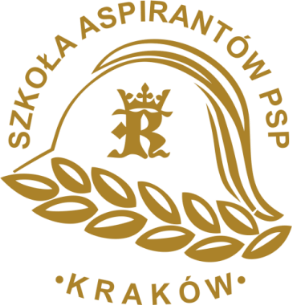 Szkoła Aspirantów Państwowej Straży Pożarnej w KrakowieAdres: os. Zgody 18, 31-951 KrakówREGON: 000173427NIP: 678-002-92-86Telefon: 12-681-97-00Fax: 12-681-97-09Strona internetowa: www.sapsp.plEmail: szkola@sapsp.pl	ZAPROSZENIE DO ZŁOŻENIA OFERTY „Dostawa środków czystości dla Szkoły Aspirantów Państwowej Straży Pożarnej w Krakowie”Nazwa nadana zamówieniu: Dostawa środków czystości dla Szkoły Aspirantów Państwowej Straży Pożarnej w Krakowie.Przedmiot zamówienia: Przedmiotem zamówienia jest dostawa środków czystości dla Szkoły Aspirantów Państwowej Straży Pożarnej w Krakowie.Opis przedmiotu zamówienia:Przedmiot zamówienia:Termin realizacji zamówienia do dnia 23.11.2020 r.Przedmiot zamówienia fabrycznie nowy.Okres gwarancji: min. 12 miesiące.Dostawa przedmiotu zamówienia do siedziby zamawiającego na koszt i ryzyko wykonawcy loco magazyn.Zamawiający zastrzega sobie możliwość zmniejszenia/zwiększenia zamawianych ilości poszczególnego asortymentu.Warunki płatności: min. 21 dni od dnia odbioru i wystawienia faktury.Postać ofertyOfertę należy złożyć w języku polskim.Nie dopuszcza się podania ceny w walucie innej niż polska PLN. Rozliczenia między zamawiającym, a wykonawcą zagranicznym mogą być prowadzone wyłącznie w walucie polskiej PLN.Oferta powinna zawierać co najmniej:wypełniony formularz ofertowy.jeżeli złożono ofertę, której wybór prowadziłby do powstania u zamawiającego obowiązku podatkowego zgodnie z przepisami o podatku od towarów i usług, zamawiający w celu oceny takiej oferty dolicza do przedstawionej w niej ceny podatek od towarów i usług, który miałby obowiązek rozliczyć zgodnie z tymi przepisami. Wykonawca, składając ofertę, informuje zamawiającego, czy wybór oferty będzie prowadzić do powstania u zamawiającego obowiązku podatkowego, wskazując nazwę (rodzaj) towaru lub usługi, których dostawa lub świadczenie będzie prowadzić do jego powstania, oraz wskazując ich wartość bez kwoty podatku.Osoba upoważniona do kontaktu: st. asp. Krzysztof Kowal, tel. 12 681 99 26.Oferty należy składać do dnia 28.10.2020 r. do godz. 10:00 w następujący sposób:drogą e-mailową na adres: kkowal@sapsp.pl Postanowienia dodatkoweDokonanie wyboru zamówienia nastąpi w oparciu o najniższą łączną cenę brutto oferty.Koszty uczestnictwa, w tym: opracowanie i dostarczenie oferty obciążają wyłącznie wykonawcę.Zamawiający unieważni postępowanie w przypadku: braku ofert,gdy cena najkorzystniejszej oferty przekroczy kwotę jaką zamawiający może przeznaczyć na realizację zamówienia,zamawiający zastrzega możliwość unieważnienia postępowania bez podania przyczyny.O wynikach postępowania zamawiający zawiadomi niezwłocznie wykonawców którzy złożyli oferty, w postępowaniu.Pozostałe warunki w postępowaniu: Termin związania ofertą wynosi 21 dni od dnia składania ofert.W przypadku uchylania się od realizacji zamówienia wykonawcy, którego oferta została wybrana w terminie określonym przez zamawiającego, zamawiający może wybrać ofertę kolejną.RODOZamawiający informuje, iż zgodnie z art. 13 ust. 1 i 2 rozporządzenia Parlamentu Europejskiego i Rady (UE) 2016/679 z dnia 27 kwietnia 2016 r. w sprawie ochrony osób fizycznych w związku z przetwarzaniem danych osobowych i w sprawie swobodnego przepływu takich danych oraz uchylenia dyrektywy 95/46/WE (ogólne rozporządzenie o ochronie danych) (Dz. Urz. UE L 119 z 04.05.2016, str. 1), dalej „RODO”, informuję, że:administratorem Pani/Pana danych osobowych jest Komendant Szkoły Aspirantów Państwowej Straży Pożarnej w Krakowie, os. Zgody 18, 31-951 Kraków;w Szkole Aspirantów Państwowej Straży Pożarnej w Krakowie wyznaczony został Inspektor Ochrony Danych: os. Zgody 18, 31-951 Kraków, e-mail: iod@sapsp.pl, tel. 126819700, fax. 126819709;Pani/Pana dane osobowe przetwarzane będą na podstawie art. 6 ust. 1 lit. c RODO w celu związanym z postępowaniem o udzielenie zamówienia publicznego pn.: „Dostawa środków czystości dla Szkoły Aspirantów Państwowej Straży Pożarnej w Krakowie” (nr sprawy WK-I.077.48.2020).Odbiorcami Pani/Pana danych będą jednostki organizacyjne PSP oraz inne organy na mocy przepisów odrębnych ustaw.Pani/Pana dane osobowe będą przechowywane, zgodnie z Zarządzeniem nr 21 Ministra Spraw Wewnętrznych z dnia 25 stycznia 2013 r. „w sprawie instrukcji kancelaryjnej i jednolitego rzeczowego wykazu akt dla Państwowej Straży Pożarnej” (Dz. Urz. MSW z 2013 r. poz.27), przez okres 10 lat od dnia zakończenia postępowania o udzielenie zamówienia;obowiązek podania przez Panią/Pana danych osobowych bezpośrednio Pani/Pana dotyczących jest wymogiem związanym z udziałem w postępowaniu o udzielenie zamówienia publicznego; w odniesieniu do Pani/Pana danych osobowych decyzje nie będą podejmowane w sposób zautomatyzowany, stosowanie do art. 22 RODO;posiada Pani/Pan:na podstawie art. 15 RODO prawo dostępu do danych osobowych Pani/Pana dotyczących;na podstawie art. 16 RODO prawo do sprostowania Pani/Pana danych osobowych (skorzystanie z prawa do sprostowania nie może skutkować zmianą wyniku postępowania o udzielenie zamówienia publicznego ani zmianą postanowień umowy;na podstawie art. 18 RODO prawo żądania od administratora ograniczenia przetwarzania danych osobowych z zastrzeżeniem przypadków, o których mowa w art. 18 ust. 2 RODO (prawo do ograniczenia przetwarzania nie ma zastosowania w odniesieniu do przechowywania, w celu zapewnienia korzystania ze środków ochrony prawnej lub w celu ochrony praw innej osoby fizycznej lub prawnej, lub z uwagi na ważne względy interesu publicznego Unii Europejskiej lub państwa członkowskiego);nie przysługuje Pani/Panu:w związku z art. 17 ust. 3 lit. b, d lub e RODO prawo do usunięcia danych osobowych;prawo do przenoszenia danych osobowych, o którym mowa w art. 20 RODO;na podstawie art. 21 RODO prawo sprzeciwu, wobec przetwarzania danych osobowych, gdyż podstawą prawną przetwarzania Pani/Pana danych osobowych jest art. 6 ust. 1 lit. c RODO”.Załączniki:Formularz ofertowy.Załącznik nr 1....................................................	.................................., dnia ............................pieczęć wykonawcy	- FORMULARZ OFERTOWY -Przystępując do udziału w postępowaniu zaproszenie do złożenia oferty na dostawę środków czystości dla Szkoły Aspirantów Państwowej Straży pożarnej w Krakowie (nr sprawy WK-I.077.48.2020).Wykonawca:Pełna nazwa:		Adres: 	Kod:			Miejscowość:	Województwo:	Telefon:		Fax:		E-mail:			Internet http://	W zależności od podmiotu: KRS / CEiDG*:		NIP / PESEL*:	 REGON	oferujemy dostawę środków czystości dla Szkoły Aspirantów Państwowej Straży Pożarnej w Krakowie, zgodnego z opisem przedmiotu zamówienia określonym w zaproszeniu do składania ofert:Kwota brutto: ............................. słownie złotych: ..........................................................................………………………………………………………………………………………………………………………………………………….........................................................................../czytelny podpis imieniem i nazwiskiem lub pieczęć imienna i podpis upoważnionego przedstawiciela wykonawcy/Oświadczenia wykonawcy:Oświadczamy, że zapoznaliśmy się z zaproszeniem do złożenia oferty i nie wnosimy zastrzeżeń oraz zdobyliśmy konieczne informacje, potrzebne do właściwego wykonania zamówienia.Oświadczamy, że zamówienie wykonamy w terminie wskazanym w zaproszeniu do złożenia oferty.Oświadczam, że zamówienie wykonamy zgodnie z obowiązującymi przepisami prawa, normami i normatywami.Oświadczamy, że przedmiot zamówienia spełnia wszelkie normy oraz posiada wszystkie prawem wymagane badania i certyfikaty.Oświadczamy, że uważamy się za związanych niniejszą ofertą przez czas wskazany w zaproszeniu do złożenia oferty.Oświadczamy, że spełniamy wszystkie warunki określone w zaproszeniu do złożenia oferty oraz złożyliśmy wszystkie wymagane dokumenty potwierdzające spełnienie tych warunków.Oświadczamy, że w cenie oferty zostały uwzględnione wszystkie koszty wykonania zamówienia.Oświadczamy, iż akceptujemy warunki płatności określone przez zamawiającego w zaproszeniu do złożenia oferty.Wyrażamy zgodę na przetwarzanie danych osobowych przez Komendanta Szkoły Aspirantów Państwowej Straży Pożarnej w Krakowie z siedzibą os. Zgody 18, 31-951 Kraków - Administratora danych osobowych, zgodnie z ustawą z dnia 10 maja 2018 r. o ochronie danych osobowych (tj. Dz. U. 2019 poz. 1781 ze zm.) w celu zawarcie i realizacja umowy.........................................................................../czytelny podpis imieniem i nazwiskiem lub pieczęć imienna i podpis upoważnionego przedstawiciela wykonawcy/Lp.AsortymentIlości zamawianePasta do butów czarna  w puszce KIWI a´ 50ml. lub 40g.480 szt.Pasta do butów czarna  w puszce ARA a´  50ml. lub 40g. 1100 szt.Pasta BHP do mycia rąk detergentowo – mydlana ze ścierniwem i gliceryną a´ min. 500g.300 szt.Mydło toaletowe w kostce DOVE beuty creame bar a´ min. 100g. 3650 szt.Mydło toaletowe w kostce LUKSJA a´ min. 100g.4500 szt.Krem ochronny do rąk Medi – Line a´ 100 ml.180 szt.Lp.AsortymentIlości zamawianeCena za 1 szt.Wartość bruttoabcde = c · dPasta do butów czarna  w puszce KIWI a´ 50ml. lub 40g.480 szt.Pasta do butów czarna  w puszce ARA a´  50ml. lub 40g. 1100 szt.Pasta BHP do mycia rąk detergentowo – mydlana ze ścierniwem i gliceryną a´ min. 500g.300 szt.Mydło toaletowe w kostce DOVE beuty creame bar a´ min. 100g. 3650 szt.Mydło toaletowe w kostce LUKSJA a´ min. 100g.4500 szt.Krem ochronny do rąk Medi – Line a´ 100 ml.180 szt.